姓名赵景性别女出生年月1999年1月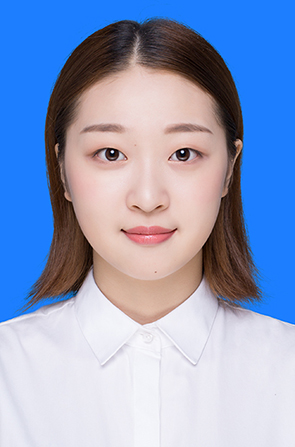 民族汉政治面貌中共党员文化程度本科在读本人简历就读经历：2011/9-2017/6  就读于无锡市第一女子中学；2017/9-至今   就读于常州大学周有光文学院汉语言文学专业。任职情况：2016/3-2017/3 无锡市第一女子中学学生会主席；2017/9-2018/9 汉语171班班长；2018/3-2019/3 常州大学学生会文体部副部长；2019/3--至今  常州大学青年志愿者协会副主席；2019/9--至今  周有光语言文化学院自律中心主任。本人简历就读经历：2011/9-2017/6  就读于无锡市第一女子中学；2017/9-至今   就读于常州大学周有光文学院汉语言文学专业。任职情况：2016/3-2017/3 无锡市第一女子中学学生会主席；2017/9-2018/9 汉语171班班长；2018/3-2019/3 常州大学学生会文体部副部长；2019/3--至今  常州大学青年志愿者协会副主席；2019/9--至今  周有光语言文化学院自律中心主任。本人简历就读经历：2011/9-2017/6  就读于无锡市第一女子中学；2017/9-至今   就读于常州大学周有光文学院汉语言文学专业。任职情况：2016/3-2017/3 无锡市第一女子中学学生会主席；2017/9-2018/9 汉语171班班长；2018/3-2019/3 常州大学学生会文体部副部长；2019/3--至今  常州大学青年志愿者协会副主席；2019/9--至今  周有光语言文化学院自律中心主任。本人简历就读经历：2011/9-2017/6  就读于无锡市第一女子中学；2017/9-至今   就读于常州大学周有光文学院汉语言文学专业。任职情况：2016/3-2017/3 无锡市第一女子中学学生会主席；2017/9-2018/9 汉语171班班长；2018/3-2019/3 常州大学学生会文体部副部长；2019/3--至今  常州大学青年志愿者协会副主席；2019/9--至今  周有光语言文化学院自律中心主任。本人简历就读经历：2011/9-2017/6  就读于无锡市第一女子中学；2017/9-至今   就读于常州大学周有光文学院汉语言文学专业。任职情况：2016/3-2017/3 无锡市第一女子中学学生会主席；2017/9-2018/9 汉语171班班长；2018/3-2019/3 常州大学学生会文体部副部长；2019/3--至今  常州大学青年志愿者协会副主席；2019/9--至今  周有光语言文化学院自律中心主任。本人简历就读经历：2011/9-2017/6  就读于无锡市第一女子中学；2017/9-至今   就读于常州大学周有光文学院汉语言文学专业。任职情况：2016/3-2017/3 无锡市第一女子中学学生会主席；2017/9-2018/9 汉语171班班长；2018/3-2019/3 常州大学学生会文体部副部长；2019/3--至今  常州大学青年志愿者协会副主席；2019/9--至今  周有光语言文化学院自律中心主任。本人简历就读经历：2011/9-2017/6  就读于无锡市第一女子中学；2017/9-至今   就读于常州大学周有光文学院汉语言文学专业。任职情况：2016/3-2017/3 无锡市第一女子中学学生会主席；2017/9-2018/9 汉语171班班长；2018/3-2019/3 常州大学学生会文体部副部长；2019/3--至今  常州大学青年志愿者协会副主席；2019/9--至今  周有光语言文化学院自律中心主任。何时曾获何种荣誉称号或奖励（一）奖学金情况2018年10月，获国家二等奖学金；2019年10月，获国家励志奖学金。2019年5月，获2018年度中国大学生自强之星奖学金。（二）其他荣誉2019年 获2018年度中国大学生自强之星2019年 中国志愿者协会“七彩假期”志愿服务项目优秀调研报告（第一作者）2019年 江苏省大中专学生志愿者暑期文化科技卫生三下乡社会实践活动优秀调研报告（第一作者）2019年 第五届互联网+大学生创新创业大赛 江苏省三等奖2019年 江苏省大学生创新创业训练计划重点立项2019年 江苏省青少年机器人大赛-优秀志愿者2019年 常州市道德讲堂模范人物2019年 西太湖·全球公司发展论坛-优秀志愿者2018年、2019年 常州市红十字会博爱青春项目-优秀志愿者2018年、2019年 常州大学暑期社会实践先进个人2019年 获2018年度常州大学大学生年度人物2019年 常州大学五四青年奖-自强先锋2020年 江苏省大学生创新创业训练计划指导项目2020年 获中国语言服务40人论坛-全国高校语言服务学科发展与教师培养结业证书2020年 第五届中国国际互联网+大学生创新创业大赛 江苏省二等奖2020年 江苏省大学生抗疫先进个人2020年 获2019年度江苏省优秀青年志愿者何时曾获何种荣誉称号或奖励（一）奖学金情况2018年10月，获国家二等奖学金；2019年10月，获国家励志奖学金。2019年5月，获2018年度中国大学生自强之星奖学金。（二）其他荣誉2019年 获2018年度中国大学生自强之星2019年 中国志愿者协会“七彩假期”志愿服务项目优秀调研报告（第一作者）2019年 江苏省大中专学生志愿者暑期文化科技卫生三下乡社会实践活动优秀调研报告（第一作者）2019年 第五届互联网+大学生创新创业大赛 江苏省三等奖2019年 江苏省大学生创新创业训练计划重点立项2019年 江苏省青少年机器人大赛-优秀志愿者2019年 常州市道德讲堂模范人物2019年 西太湖·全球公司发展论坛-优秀志愿者2018年、2019年 常州市红十字会博爱青春项目-优秀志愿者2018年、2019年 常州大学暑期社会实践先进个人2019年 获2018年度常州大学大学生年度人物2019年 常州大学五四青年奖-自强先锋2020年 江苏省大学生创新创业训练计划指导项目2020年 获中国语言服务40人论坛-全国高校语言服务学科发展与教师培养结业证书2020年 第五届中国国际互联网+大学生创新创业大赛 江苏省二等奖2020年 江苏省大学生抗疫先进个人2020年 获2019年度江苏省优秀青年志愿者何时曾获何种荣誉称号或奖励（一）奖学金情况2018年10月，获国家二等奖学金；2019年10月，获国家励志奖学金。2019年5月，获2018年度中国大学生自强之星奖学金。（二）其他荣誉2019年 获2018年度中国大学生自强之星2019年 中国志愿者协会“七彩假期”志愿服务项目优秀调研报告（第一作者）2019年 江苏省大中专学生志愿者暑期文化科技卫生三下乡社会实践活动优秀调研报告（第一作者）2019年 第五届互联网+大学生创新创业大赛 江苏省三等奖2019年 江苏省大学生创新创业训练计划重点立项2019年 江苏省青少年机器人大赛-优秀志愿者2019年 常州市道德讲堂模范人物2019年 西太湖·全球公司发展论坛-优秀志愿者2018年、2019年 常州市红十字会博爱青春项目-优秀志愿者2018年、2019年 常州大学暑期社会实践先进个人2019年 获2018年度常州大学大学生年度人物2019年 常州大学五四青年奖-自强先锋2020年 江苏省大学生创新创业训练计划指导项目2020年 获中国语言服务40人论坛-全国高校语言服务学科发展与教师培养结业证书2020年 第五届中国国际互联网+大学生创新创业大赛 江苏省二等奖2020年 江苏省大学生抗疫先进个人2020年 获2019年度江苏省优秀青年志愿者何时曾获何种荣誉称号或奖励（一）奖学金情况2018年10月，获国家二等奖学金；2019年10月，获国家励志奖学金。2019年5月，获2018年度中国大学生自强之星奖学金。（二）其他荣誉2019年 获2018年度中国大学生自强之星2019年 中国志愿者协会“七彩假期”志愿服务项目优秀调研报告（第一作者）2019年 江苏省大中专学生志愿者暑期文化科技卫生三下乡社会实践活动优秀调研报告（第一作者）2019年 第五届互联网+大学生创新创业大赛 江苏省三等奖2019年 江苏省大学生创新创业训练计划重点立项2019年 江苏省青少年机器人大赛-优秀志愿者2019年 常州市道德讲堂模范人物2019年 西太湖·全球公司发展论坛-优秀志愿者2018年、2019年 常州市红十字会博爱青春项目-优秀志愿者2018年、2019年 常州大学暑期社会实践先进个人2019年 获2018年度常州大学大学生年度人物2019年 常州大学五四青年奖-自强先锋2020年 江苏省大学生创新创业训练计划指导项目2020年 获中国语言服务40人论坛-全国高校语言服务学科发展与教师培养结业证书2020年 第五届中国国际互联网+大学生创新创业大赛 江苏省二等奖2020年 江苏省大学生抗疫先进个人2020年 获2019年度江苏省优秀青年志愿者何时曾获何种荣誉称号或奖励（一）奖学金情况2018年10月，获国家二等奖学金；2019年10月，获国家励志奖学金。2019年5月，获2018年度中国大学生自强之星奖学金。（二）其他荣誉2019年 获2018年度中国大学生自强之星2019年 中国志愿者协会“七彩假期”志愿服务项目优秀调研报告（第一作者）2019年 江苏省大中专学生志愿者暑期文化科技卫生三下乡社会实践活动优秀调研报告（第一作者）2019年 第五届互联网+大学生创新创业大赛 江苏省三等奖2019年 江苏省大学生创新创业训练计划重点立项2019年 江苏省青少年机器人大赛-优秀志愿者2019年 常州市道德讲堂模范人物2019年 西太湖·全球公司发展论坛-优秀志愿者2018年、2019年 常州市红十字会博爱青春项目-优秀志愿者2018年、2019年 常州大学暑期社会实践先进个人2019年 获2018年度常州大学大学生年度人物2019年 常州大学五四青年奖-自强先锋2020年 江苏省大学生创新创业训练计划指导项目2020年 获中国语言服务40人论坛-全国高校语言服务学科发展与教师培养结业证书2020年 第五届中国国际互联网+大学生创新创业大赛 江苏省二等奖2020年 江苏省大学生抗疫先进个人2020年 获2019年度江苏省优秀青年志愿者何时曾获何种荣誉称号或奖励（一）奖学金情况2018年10月，获国家二等奖学金；2019年10月，获国家励志奖学金。2019年5月，获2018年度中国大学生自强之星奖学金。（二）其他荣誉2019年 获2018年度中国大学生自强之星2019年 中国志愿者协会“七彩假期”志愿服务项目优秀调研报告（第一作者）2019年 江苏省大中专学生志愿者暑期文化科技卫生三下乡社会实践活动优秀调研报告（第一作者）2019年 第五届互联网+大学生创新创业大赛 江苏省三等奖2019年 江苏省大学生创新创业训练计划重点立项2019年 江苏省青少年机器人大赛-优秀志愿者2019年 常州市道德讲堂模范人物2019年 西太湖·全球公司发展论坛-优秀志愿者2018年、2019年 常州市红十字会博爱青春项目-优秀志愿者2018年、2019年 常州大学暑期社会实践先进个人2019年 获2018年度常州大学大学生年度人物2019年 常州大学五四青年奖-自强先锋2020年 江苏省大学生创新创业训练计划指导项目2020年 获中国语言服务40人论坛-全国高校语言服务学科发展与教师培养结业证书2020年 第五届中国国际互联网+大学生创新创业大赛 江苏省二等奖2020年 江苏省大学生抗疫先进个人2020年 获2019年度江苏省优秀青年志愿者何时曾获何种荣誉称号或奖励（一）奖学金情况2018年10月，获国家二等奖学金；2019年10月，获国家励志奖学金。2019年5月，获2018年度中国大学生自强之星奖学金。（二）其他荣誉2019年 获2018年度中国大学生自强之星2019年 中国志愿者协会“七彩假期”志愿服务项目优秀调研报告（第一作者）2019年 江苏省大中专学生志愿者暑期文化科技卫生三下乡社会实践活动优秀调研报告（第一作者）2019年 第五届互联网+大学生创新创业大赛 江苏省三等奖2019年 江苏省大学生创新创业训练计划重点立项2019年 江苏省青少年机器人大赛-优秀志愿者2019年 常州市道德讲堂模范人物2019年 西太湖·全球公司发展论坛-优秀志愿者2018年、2019年 常州市红十字会博爱青春项目-优秀志愿者2018年、2019年 常州大学暑期社会实践先进个人2019年 获2018年度常州大学大学生年度人物2019年 常州大学五四青年奖-自强先锋2020年 江苏省大学生创新创业训练计划指导项目2020年 获中国语言服务40人论坛-全国高校语言服务学科发展与教师培养结业证书2020年 第五届中国国际互联网+大学生创新创业大赛 江苏省二等奖2020年 江苏省大学生抗疫先进个人2020年 获2019年度江苏省优秀青年志愿者个人事迹赵景曾因小儿脑瘫留下后遗症，步态异常，但始终心怀感恩，独立自强，在大学期间实现经济独立。赵景思想端正，热爱国家和集体，于2019年成为中共正式党员，现任常州大学青年志愿者协会副主席，当选常州大学第十一届学生委员会委员。在志愿服务方面，前往敬老院、自闭症康复中心、残障儿童学校、社区、博物馆等地参加志愿服务数十次，累计志愿服务时长800多小时。并于2018年7月前往寨桥中心小学支教，2019年7月远赴甘肃省王家铺村支教，2020年参与常州市“最美逆行者子女守护计划”云支教。新冠疫情期间，赵景主动向居委申请，成为抗击疫情的志愿者，为基层防疫工作做出贡献。在科研成果方面，研究中国大型赛会志愿服务发展，组织编写教材《大型赛会志愿服务手册》，获江苏省大学生双创计划省级重点项目立项；研究多语种多模态应急标语标识的数据库建设，获江苏省大学生双创计划指导项目立项。在创新创业方面，成果有：①青乡遥景-大学生新媒体扶贫（获第五届互联网+创新创业大赛 江苏省三等奖）；②青媒攻坚录-新媒体记录中国脱贫攻坚（获第六届互联网+创新创业大赛 江苏省二等奖）；③2020年8月19日注册成立“武进经发区遥景青年记录者影视工作室”在社会实践方面，2019年7月，作为领队，参加团中央、国务院扶贫办共同发起的“贫困地区青春行”定点扶贫，前往贵州省黔东南州雷山县南猛村，为南猛村拍摄产业宣传片，调研脱贫工作成果，完善南猛村百度百科词条资料。2019年8月，作为领队，参加“三下乡”暑期社会实践，前往南京梅庵、上海团中央旧址、常州三杰纪念馆学习红色精神，追忆先烈事迹。2020年7月，作为领队，前往安徽省全椒县开展新媒体扶贫，记录大学生村官的一天，并制作成微纪录片在各大新媒体平台发表。2020年8月，作为核心成员，编写剧本《觅渡》并拍摄成微电影，追寻中共早期领导人瞿秋白先生的“觅渡”精神。2020年9月，赵景和团队成员结合专业知识，研究多语种应急标语标识，深入走访调研公共交通枢纽地区，防患于未然。